Arts à Glabais 2019Guide Pratique et RèglementArts à Glabais est un parcours d'artistes biannuel organisé par le Centre culturel de Genappe en collaboration avec les habitants de Glabais.Toutes les disciplines plastiques et visuelles y ont leur place. Objectifs : Créer du lien entre habitants Valoriser le travail d'artistes de Genappe et d'ailleursMettre en exergue le patrimoine (naturel, bâti...) du villageDévelopper la participation et l'implication des habitantsCalendrier : L’édition 2019 se déroulera le samedi 27 avril et dimanche 28 avril 2019.Modalités d’inscription :Pour participer à l’édition 2019 du parcours d’artistes « Arts à Glabais », il suffit de compléter le formulaire d’inscription et de le renvoyer par email à cecile@ccgenappe.be pour le 4 janvier 2019 au plus tard. Il existe deux types de candidatures : Soit vous savez chez quel(le)s Glabaisien(ne)s, vous allez exposer. Vous indiquez alors leurs coordonnées sur le formulaire d’inscription.Soit vous n’avez pas encore de lieu d’exposition.Un comité de sélection examinera les candidatures d’artistes qui n’ont pas encore de lieu d’exposition dans le courant du mois de janvier 2019. Dès que ce comité de sélection aura remis son avis, les décisions seront immédiatement communiquées aux artistes.La sélection se fera également en fonction des lieux d’exposition disponibles, ceux-ci se répartissant entre espaces intérieurs (maisons, granges…) et espaces extérieurs (jardins privés, champs, espaces publics…).Qui peut participer à «Arts à Glabais»?Toute personne (domiciliée à et hors de Genappe) développant un travail qui s'inscrit dans une démarche artistique dans le domaine des arts plastiques et visuels, toutes disciplines confondues. Les personnes sélectionnées devront fournir, compléter et signer le formulaire d'inscription et avoir pris connaissance du règlement.Les artistes s'engagent à :Transmettre, par courrier électronique, au Centre culturel de Genappe, cecile@ccgenappe.be pour le 4 janvier 2019 au plus tard, le formulaire d'inscription dûment complété et signé, comprenant en outre les informations suivantes : un texte de présentation de leur démarche artistique (10 lignes max.). Les organisateurs se réservent le droit de modifier la forme des textes fournis en vue d’une publication cohérente.deux photographies libres de droit représentatives du travail de l’artiste, pour reproduction dans le catalogue, en format numérique (fichier JPG ou PNG de bonne qualité 300 dpi ou pdf). Toute photo de mauvaise qualité (floue) ou fournie dans un format autre que celui demandé pourra être refusée par les organisateurs.Verser une participation de 15 € sur le compte du Centre culturel de Genappe (pour les artistes sélectionnés uniquement) au n° BE16 0012 7022 2474 avec la communication : «Arts à Glabais» + nom-prénom, au plus tard le 1er mars 2019. (Les frais de participation couvrent la promotion de l’événement).Se conformer aux consignes d’accrochage émises par l’hôte accueillant et par les organisateurs.Etre présent (ou représenté) auprès des œuvres lors des périodes d'ouverture de l'exposition, en concertation avec l’hôte. Diffuser les supports de promotion qui leur seront remis par les organisateurs.A respecter les dispositions légales en matière de transactions financières (vente d’œuvres).Les habitants s'engagent à :Ouvrir leur habitation gratuitement sans interruption durant le week-end du parcours d’artistes (horaire à définir plus précisément)Assurer la permanence en collaboration des artistes pendant toute la durée de l'événement. Ne réclamer ni aux organisateurs ni aux artistes aucun frais d'aménagement de leur propriété, d'exposition, d'accueil des visiteurs et d'assurance des biens personnels. S’investir dans l’organisation et la promotion de l’événement.Diffuser les supports de promotion qui leur seront remis par les organisateurs.Organiser un fléchage et une signalétique spécifiques à proximité immédiate du lieu d’exposition, de façon à en faciliter l’accès au public (avec le matériel et selon les modalités fournis par l’organisateur).                  Le Centre culturel s'engage à :       Coordonner l'organisation de l'événement, sélectionner les artistes et les accueillir.Choisir les lieux où seront exposés les artistes.Organiser une campagne de promotion de l'événement au niveau local et régional (affiches, banderoles, site internet, presse...) ainsi que le vernissage de l'événement (drink du samedi). Mettre à disposition des habitants et des artistes les éléments signalétiques et promotionnels annonçant la manifestation. Éditer un dépliant détaillé du parcours, à destination des visiteurs.Ne réclamer aucun droit sur les ventes réalisées dans le cadre d'«Arts à Glabais». Les problèmes de TVA ne sont pas du ressort du Centre culturel qui n'assume aucune responsabilité à ce niveau. Le centre culturel de Genappe décline toute responsabilité en cas de vol, d’accident et de déprédation dans le lieu d’exposition.Plus d’infos sur le parcours d’artistes « Arts à Glabais » ?Contactez le Centre culturel de GenappeRue de Bruxelles 38 – 1470 GenappeTél. : 067/ 77 16 27 - @ : cecile@ccgenappe.beA renvoyer dûment complété à cecile@ccgenappe.be ou au Centre culturel de Genappe, rue de Bruxelles 38 à 1470 Genappe pour le 4 janvier 2019 au plus tard.EXPOSANT (si collectif, merci d’indiquer le nom de tous les artistes et leur discipline)Nom & prénom de l'artiste :Adresse : E-mail :Tél / gsm :Site web :Discipline artistique : LIEU D'EXPOSITION (si connu):Nom du(es) habitant(s) ou du lieu : Rue & n° (1473 Glabais) : E-mail :Tél. / gsm : DESCRIPTION de l'exposition (démarche artistique, animation éventuelle ...) max. 400 caractères (espaces compris) :+ joindre deux photos en bonne définition (min. 300dpi).REMARQUES ou demandes éventuelles :J'ai pris connaissance du « guide pratique et du règlement » et j'en accepte les conditions.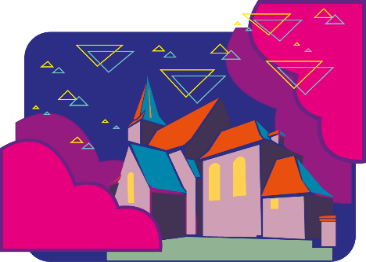 FORMULAIRE D'INSCRIPTION